Adı:…………………………………                                     Sınıfı:……..                                             ……/……..……./…………    Soyadı:……………………………...                                      No:…….                                                    …………………..    Gerçek  ve  mecaz  anlamCümleleri  ve  görselleri  inceleyelim.  Alt  satırlara  birer  cümlede  biz  yazalım.        Gerçek anlam        Gerçek anlamyıkılmakyıkılmak              Mecaz anlam              Mecaz anlam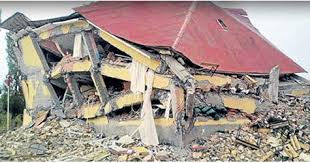 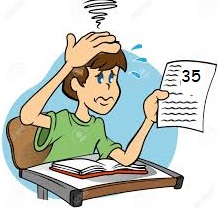 Depremde  pek  çok  ev  yıkıldı.Depremde  pek  çok  ev  yıkıldı.Depremde  pek  çok  ev  yıkıldı.Sınavdan  35  aldığını  görünce  yıkıldı.Sınavdan  35  aldığını  görünce  yıkıldı.Sınavdan  35  aldığını  görünce  yıkıldı.………………………………………………………………………………………………………………………………………………………………………………………………………………………………………………………………………………………………………………………………………………………………………………………………………………………………………………………………………………………………………………………………………………………………………………………………………………………………………………………………………………………………………………………………………………………………………………        Gerçek anlam        Gerçek anlamağırağır              Mecaz anlam              Mecaz anlam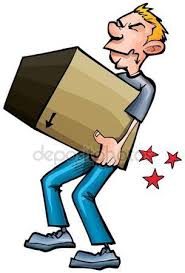 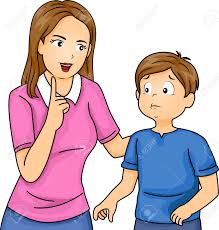 Babamın  taşıdığı  koli  çok  ağırdı.Babamın  taşıdığı  koli  çok  ağırdı.Babamın  taşıdığı  koli  çok  ağırdı.Annem  dün  bana  çok  ağır  konuştu.Annem  dün  bana  çok  ağır  konuştu.Annem  dün  bana  çok  ağır  konuştu.………………………………………………………………………………………………………………………………………………………………………………………………………………………………………………………………………………………………………………………………………………………………………………………………………………………………………………………………………………………………………………………………………………………………………………………………………………………………………………………………………………………………………………………………………………………………………………        Gerçek anlam        Gerçek anlamkırılmakkırılmak              Mecaz anlam              Mecaz anlam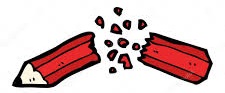 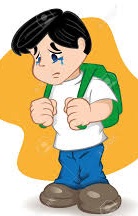 Boyama  yaparken  kalemim  kırıldı.Boyama  yaparken  kalemim  kırıldı.Boyama  yaparken  kalemim  kırıldı.Ali  arkadaşının  bu  hareketine  çok  kırıldı.Ali  arkadaşının  bu  hareketine  çok  kırıldı.Ali  arkadaşının  bu  hareketine  çok  kırıldı.………………………………………………………………………………………………………………………………………………………………………………………………………………………………………………………………………………………………………………………………………………………………………………………………………………………………………………………………………………………………………………………………………………………………………………………………………………………………………………………………………………………………………………………………………………………………………………        Gerçek anlam        Gerçek anlamkeskinkeskin              Mecaz anlam              Mecaz anlam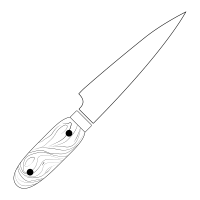 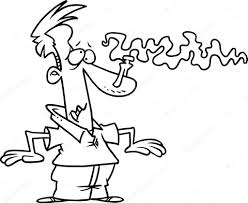 Keskin  bıçaklar  biz  çocuklar  için  tehlikelidir.Keskin  bıçaklar  biz  çocuklar  için  tehlikelidir.Keskin  bıçaklar  biz  çocuklar  için  tehlikelidir. Bahçeden   gelen  keskin  koku  beni  rahatsız  etti. Bahçeden   gelen  keskin  koku  beni  rahatsız  etti. Bahçeden   gelen  keskin  koku  beni  rahatsız  etti.………………………………………………………………………………………………………………………………………………………………………………………………………………………………………………………………………………………………………………………………………………………………………………………………………………………………………………………………………………………………………………………………………………………………………………………………………………………………………………………………………………………………………………………………………………………………………………        Gerçek anlam        Gerçek anlamdişdiş              Mecaz anlam              Mecaz anlam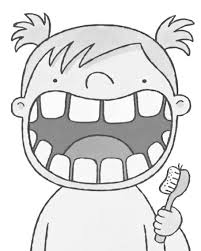 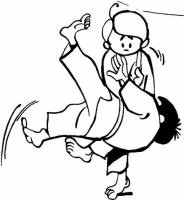 Ben  dişlerimin  bakımını  ihmal  etmem.Ben  dişlerimin  bakımını  ihmal  etmem.Ben  dişlerimin  bakımını  ihmal  etmem.Rakibimiz  umduğumun  aksine  oldukça  dişli  çıktı.Rakibimiz  umduğumun  aksine  oldukça  dişli  çıktı.Rakibimiz  umduğumun  aksine  oldukça  dişli  çıktı.………………………………………………………………………………………………………………………………………………………………………………………………………………………………………………………………………………………………………………………………………………………………………………………………………………………………………………………………………………………………………………………………………………………………………………………………………………………………………………………………………………………………………………………………………………………………………………        Gerçek anlam        Gerçek anlamkaranlıkkaranlık              Mecaz anlam              Mecaz anlam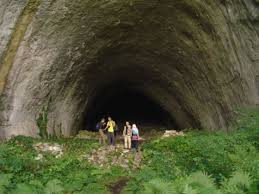 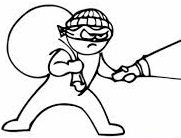 Mağaranın  için  gece  gündüz  hep  karanlık  olur.Mağaranın  için  gece  gündüz  hep  karanlık  olur.Mağaranın  için  gece  gündüz  hep  karanlık  olur.Kötü  iş  yapanın  sonu  karanlık  olur.Kötü  iş  yapanın  sonu  karanlık  olur.Kötü  iş  yapanın  sonu  karanlık  olur.………………………………………………………………………………………………………………………………………………………………………………………………………………………………………………………………………………………………………………………………………………………………………………………………………………………………………………………………………………………………………………………………………………………………………………………………………………………………………………………………………………………………………………………………………………………………………………        Gerçek anlam        Gerçek anlamkurukuru              Mecaz anlam              Mecaz anlam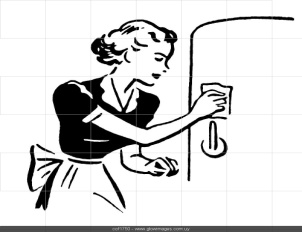 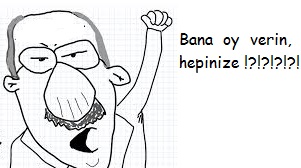 Annem  buzdolabını  kuru  bezle  sildi.Annem  buzdolabını  kuru  bezle  sildi.Annem  buzdolabını  kuru  bezle  sildi.Artık  bu  adamların  kuru  vaatlerinden  sıkıldım.Artık  bu  adamların  kuru  vaatlerinden  sıkıldım.Artık  bu  adamların  kuru  vaatlerinden  sıkıldım.………………………………………………………………………………………………………………………………………………………………………………………………………………………………………………………………………………………………………………………………………………………………………………………………………………………………………………………………………………………………………………………………………………………………………………………………………………………………………………………………………………………………………………………………………………………………………………        Gerçek anlam        Gerçek anlamacıacı              Mecaz anlam              Mecaz anlam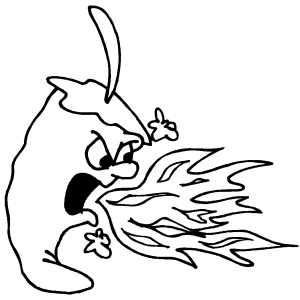 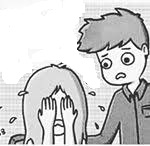 Hiç  bu  kadar  acı  bir  biber  yememiştim.Hiç  bu  kadar  acı  bir  biber  yememiştim.Hiç  bu  kadar  acı  bir  biber  yememiştim.Bu  acı  haber  Ayfer’i  çok  üzdü.Bu  acı  haber  Ayfer’i  çok  üzdü.Bu  acı  haber  Ayfer’i  çok  üzdü.………………………………………………………………………………………………………………………………………………………………………………………………………………………………………………………………………………………………………………………………………………………………………………………………………………………………………………………………………………………………………………………………………………………………………………………………………………………………………………………………………………………………………………………………………………………………………………